                 Profesora: Shlomith Cabezas
	           Curso: 7º básico
                           Lenguaje.
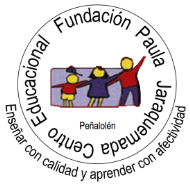 Mitología y relatos de creación.Objetivo: Conocer y comprender el concepto de mito, reflexionando a partir de la observación del video sobre Popul Vuh.En esta clase conoceremos y comprenderemos qué es un mito. Para ello primero leerás información sobre el mito, origen y sus características. Luego, verás el video “El mito de la creación Maya Quiché, Popul Vuh” y aplicarás los conceptos aprendidos.¿Qué es el mito?Son narraciones orales y tradicionales que cuentan una historia de carácter sagrado. Describe o relata sucesos que habrían pasado en tiempos del origen del mundo (tiempo remoto).Son relatos anteriores a la escritura, a la literatura y a una organización social estable y unificable.¿Cuál es el origen del mito?El origen de estas historias sobre seres y hechos sobrenaturales no puede fijarse con precisión.No cuentan con autores conocidos, individuales. Nacieron como expresión del alma colectiva de un pueblo o raza.¿Con qué propósito surgen los mitos?Los mitos responden a necesidades tanto de la fe (religión), de la ética (moral) o la praxis (normas de comportamiento) que debían observar los hombres en la sociedad en que vivían.¿Cuáles son sus características?Tema: El mito es siempre el relato de una creación. Cuentan historias sobre el origen de la vida y el nacimiento de los seres divinos y sus poderes sagrados.También narran las hazañas de los dioses, semidioses y héroes. Estos seres y sus obras (sus acciones) son el modelo para todas las acciones del hombre en su relación consigo mismo, son los demás o con lo sobrenatural.Personajes: Los protagonistas de los mitos eran siempre seres divinos, astrales, sobrenaturales. Además de caracterizarse por su aspecto o apariencia, se reconocen por los hechos que realizan o por los poderes que representan.Cada uno de los personajes representaba una fuerza, elemento o fenómeno de la naturaleza: por ejemplo, en la mitología griega, Zeus es dios, el señor de todos los dioses, pero, además, es el cielo, la luz, la tempestad.En resumen, cinco son los conceptos o ideas más relevante sobre el mito y que debes comprender:Son narraciones orales y tradicionales que cuentan una historia de carácter sagrado.Su origen no puede fijarse con precisión.Responden a necesidades de fe, de la ética y de la praxis (prácticas sociales)El tema es siempre el relato de una creación (origen de la vida y el nacimiento de seres divinos).Los protagonistas eran siempre seres divinos y sobrenaturales.Práctica guiada1. A continuación busca en internet el siguiente video “El mito de la creación Maya Quiche, Popul Vuh” https://www.youtube.com/watch?v=5gtrT0yBwlU2. Visualiza una vez el video completo3. Luego, vuelve a ver el video para responder las siguientes preguntas en tu cuaderno.a) ¿De qué trata el video que viste?b) ¿En qué tiempo ocurre la historia del video que viste?c) ¿Quiénes eran sus personajes y qué cualidades tenían?d) ¿Cómo es la relación que tienen los personajes principales con los hombres?e) ¿A qué necesidad responde el mito que viste? ¿de la fe, de la ética o de la praxis (prácticas sociales)?Al terminar de responder las preguntas compara tus respuestas con el solucionario que se encuentra al final de esta guía. ¡ATENCIÓN! Solo lee el solucionario una vez que hayas finalizado de responder TODAS las preguntas.Práctica independientea) Responde a la siguiente pregunta en tu cuaderno:¿Por qué razón el video que acabas de ver puede considerarse un mito?b) A partir del video completa la siguiente tabla en tu cuaderno:SOLUCIONARIOa) El video visto trata de la creación del mundo, de los astros (sol y luna) y de los seres humanos.b)  El tiempo en que trascurre la historia es en el pasado muy lejano y remoto.c) Los personajes que aparecen en el video eran dioses y seres sobrenaturales. Tenían la cualidad de crear vida y transformarse en astros del universo (sol y luna).d) Los dioses querían que los hombres les obedecieran y adoraran. Por eso destruyeron a sus dos primeras creaciones y nublaron la vista a los hombres de mazorca.e) La necesidad a la que responde el relato es a la fe, ya que, habla de la relación de los dioses y los hombres. CaracterísticasAccionesAnimalesHombresDioses